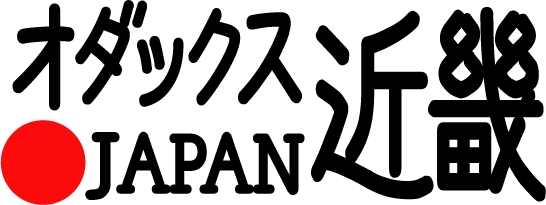 ５０００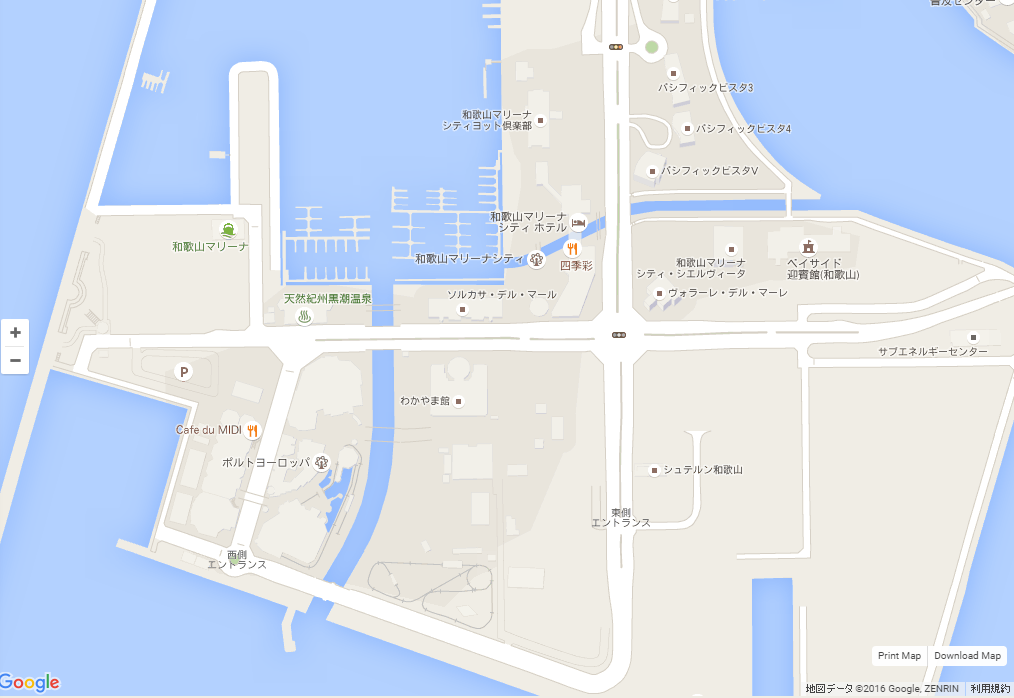 BRM320　ロードブックコースを走るにあたり、ブリーフィングの内容を簡単にまとめてみました。参考にしてください。車の渋滞を招くことにもなりますので、１０人以上の集団にならないように注意してください。また集団で走ると、事故の原因にも繋がります。特に注意してください！わかやま館でバイク写真撮影をしてスタートです、距離条件を満たすため必要ですので必ずここから走って下さい。スタートしたらSMSでスタート連絡を入れて下さい。(これは必須ではありません、おおよその参加人数把握のためです)スタート地点のわかやま館を出たら、、直進ムーンブリッジを渡ります。途中、ローソン海南船尾店、セブンイレブン海南船尾店、ローソン 海南消防署前店、ファミリーマート海南日方店、デイリーヤマザキ海南日方店のレシートががスタート時刻証明となります。ほぼ海岸沿いに白崎を目指しますR42は南行きは対向車線側になるのでトンネル回避ルートを通していません。道を良く知っている方は回避ルートを通っても構いません。通過チェック１　白崎海洋公園前のゲートでバイク撮影、通過チェックのため時間制限はありません。売店が開いている場合はレシート取得あるいはﾌｫﾄｺﾝﾄﾛｰﾙでも構いません。次は、またまた海岸沿いに日の岬を目指します、海岸のアップダウンをお楽しみください。通過チェック2　日の岬　頂上付近でバイク撮影、国民宿舎跡又は日の岬ﾊﾟｰｸ看板前で撮影してください。頂上手前で通行止めになっている場合はその通行止めの場所で写真撮影しても構いません。その後R42に出てからも南下を続けます。通過チェック３　ファミリーマート切目口店でレシート取得、この後切目大橋北詰を左折するとしばらくコンビニとはお別れになります、またPCとしてここは食料品･飲料が売り切れになることもありますので、手前のコンビニの利用も考慮してください。この後山間部に入っていきますが、佛の串峠前後では道路整備が進められていて一部工事区間で片側交互交通の場所があります。峠を登りきると下り区間は道路整備が済んでいてキレイな舗装路を走ることが出来ます。122km以降の県道25は落石･落ち葉･枯れ木が多数の区間を通ります。一番パンクに注意が必要な区間となります、予備チューブは2本以上携行を推奨します。しらまトンネル入り口(141km)までが一旦の登りのピークとなります、これ以降少しタイムを稼げる下り区間に入ります。通過チェック４　しらまの里、レシート取得またはﾌｫﾄｺﾝﾄﾛｰﾙ。通過チェック５　ファミリーマート有田川金屋店でレシート取得　となっています参考タイムは16:28。このあと黒沢牧場に向けての登りです、標高は373ｍ斜度もそれほどきつくありません、あせらずゆっくりと登りましょう。162.3ｋｍ地点で時間帯によっては通行止めの可能性があります、ルートマップの通行止め区間修正版を参考に回避ルートをお通りください。黒沢から下ってきたら貴志駅まではもう一息です。通過チェック６　貴志駅で駅舎を撮影、時間帯によっては警備員が何人もいて駅舎に自転車を近づけることが出来ません、あきらめて駐輪場に自転車を置いて駅舎だけ撮影しましょう。この後、おなじみの伊太祁曽(いだきそ)神社前を通過してマリーナシティに向かいます。途中のコンビニ、ローソン海南船尾店、セブンイレブン海南船尾店、ローソン 海南消防署前店、ファミリーマート海南日方店、デイリーヤマザキ海南日方店、がゴール時刻証明となります。あとはわかやま館でバイク写真撮影をしてフィニッシュです、距離条件を満たすため必要ですので最後まで走って下さい。くれぐれも事故には注意してください。気を抜かずに無事にわかやま館に帰ってきてください。フィニッシュしたらSMSでフィニッシュ連絡を入れて下さい。(これは必須ではありません、おおよその完走人数把握のためです)道中、体調不良になった方は、決して無理をせずリタイヤする判断をしてください。ブルベはレースではありません。競い合ったりせず、全てにおいて自己責任のもと、余裕を持って自転車に乗ることを楽しんでください。【装備に関する注意事項】前照灯（ライト）をいわゆる「セーフティ・ライト（フラッシュライト）」タイプのもので車検を受ける方がおられますが、このようなセーフティ・ライトの類では明らかに照度不足です。ブルベは長時間の夜間走行を伴います。また、都心部の夜間照明が多数ある道ばかりでなく、真っ暗な山道も通過しなければならない場合もあります。その点からも、確実に前方を照らすことの出来る前照灯（ライト）の装備が義務付けられています。また、コースによっては、長いトンネル等もあり、ＢＲＭ／ＡＪ規定にもあるように、「灯火は常に完全に機能することが必要である」ことが参加者に要求されます。　そこで、オダックス近畿では、ここにあらためて参加者への注意喚起を行ないます。●「セーフティ・ライト（フラッシュライト）」タイプのライトのみの装備では出走不可。●確実に前方を照らすことの出来る前照灯（ライト）を装備すること。　※少なくとも１０ｍ前方を照らすことの出来る照度があるライトを装備のこと。●前照灯、尾灯は必ず「車両本体（ハンドルバーやアタッチメントを含む）」に確実に固定されていること。　　※例えばフロントバッグやサドルバッグにのみライトを取り付けている場合は不適合。　●反射ベスト、反射たすき、反射肩掛けベルト、もしくは前後の見えやすい位置に反射素材がついた同様のものを、夜間着用してください。（常時着用する事を推奨します。）　●前照灯を2灯以上装備する事を強く推奨します。それ以外にも、ヘルメット等に装着するタイプのヘッドライトを使用する事を推奨します。　参加者のみなさんの安全面を考えての義務付けですので、ご理解の上での参加をお願いいたします。《参考》ＢＲＭ／ＡＪ規定（抜粋）第6条　装備夜間走行のために、車両に確実に固定された前照灯と尾灯とを装備することが必要である。灯火は常に完全に機能することが必要である（予備灯火は強く推奨される）。少なくとも一つの尾灯は（点滅モードではなく）常時点灯モードでなければならない。上記の要求を満たせない走者は出走を許可されない。灯火は夕方から明け方まで点灯しなければならない。また他の視界不良の条件下（雨天、霧等）でも同様である。走者は、グループで走ろうと単独であろうと上記の要求を満たさねばならない。いかなる走者も各自の灯火を使用しなければならない！　すべての走者は反射ベスト、反射たすき、反射肩掛けベルト（Sam Browne belt）、もしくは前後の見えやすい位置に反射素材がついた同様のものを着用しなければならない。本夜間走行規則のいかなる違反をも、走者は即座に失格となる。ベル装着とヘルメット着用を義務付ける。400km以上では前照灯2つ、ヘルメットに尾灯(点滅可)を装着すること。（http://www.audax-japan.org/brevet/brm/brm-part-regulation/）【認定に必要な処置、完走メダル、オダ近ピンバッジ購入方法】スタートとフィニッシュ、リタイア時は下記電話にショートメール(SMS)で連絡お願いします。０９０－７８８４－４７０７(桑田)０８０－２４２７－３１７６(桑田予備)完走者は全ての画像をメールにてお送りください。2022/04/08(金)必着
宛先：cfajf302@gmail.com
(郵送でも受け付けしますが2022/04/08(金)必着とします)
宛先：〒570-0076　大阪府守口市滝井西町1-2-8　桑田芳昭　　　TEL：090-7884-4707必要画像
①誓約書･装備体調チェック･通過タイム記入用紙の記入済の写真またはスキャン画像
②スタート時マリーナシティホテル前でバイクの写真
③スタートコンビニのレシート画像
④各チェックポイント証明(レシート画像or写真)通過チェック1~６全て必要
⑤ゴールコンビニのレシート画像
⑤ゴール時マリーナシティホテル前でバイクの写真完走者は完走メダルを買う権利を得ます、希望者は振込による入金をお願いします。
エントリー者はオダ近オリジナル200kmピンバッジ(2022年モデル)をお買いいただけます。
(振込先：ゆうちょ銀行→ゆうちょ銀行　記号14040　番号72337051　クワタ ヨシアキ
他行→ゆうちょ銀行　店名四〇八　店番408　普通7233705　クワタ ヨシアキ
まで入金をお願いします、メダル1000円:認定完走者のみ、ピンバッジ500円:誰でも、
何個でも、両方希望は1500円＋α(追加分ピンバッジ分を足して)、手数料は参加者様負担でお願いします。振込期限：2022/04/08(金)オダックス近畿HPへのDNS連絡が無く本部への完走連絡も無い場合は
全てDNSとして取り扱います。オダックス近畿ＢＲＭ実施要項オダックス近畿主催のＢＲＭはＡＣＰのＢＲＭルールに基づき、日本の道路状況などに応じて一部独自規定を加えて実施します。ＢＲＭ参加資格について○２０歳以上の健康なサイクリストであること未成年の方は参加できません。○自身の健康管理や、ＢＲＭ参加中の自身の行動について、全て自己責任で対応できることブルベ開催中、それぞれの走者は私的な走行を行っていると見なされます。走者はすべての交通規則を遵守して走行し、すべての交通信号を守らねばなりません。主催者は、ブルベのコースにおけるいかなる事故についてもその責任を負うことは不可能であり、また、責任を負わない事をご理解頂ける方しか参加できません。○損害賠償責任付保険および参加者自身の死亡・後遺症等を補償する保険に必ず加入のこと主催者は、ＢＲＭは必ずしも危険なスポーツとは考えておりません。しかし公道を長時間走る上に、夜間や悪天候など様々な環境の中で走ることになり、大きなリスクが伴います。そのリスクを全て自己の責任で管理しなければならないことを十分ご理解の上で参加していただくよう、お願いいたします。ＢＲＭ参加に当たっては、個人の責任として損害賠償付保険に加入することが必須事項です（AJ規定）。また、日本国内で開催されたＢＲＭ等で、参加者自身が事故等で大きなケガ、後遺症等を負われるケースも発生しています。そこでオダックス近畿では、BRM参加資格として、損害倍賞責任付保険（ＡＪ規定額以上の契約必須）および参加者自身の死亡・後遺症等を補償する保険（個人の補償額についてはオダックス近畿では規定しません）、両方に加入していることを必須事項とします。BRMにエントリーする時点で必ず、参加するＢＲＭの開催期間に有効な損害賠償付保険および参加者自身の死亡・後遺症等を補償する保険に加入していなければなりません。参加者が契約される保険の内容は、参加者個人の責任で確認（一部の保険ではブルベが補償対象になっていない場合があります。）してください。　また、オダックス近畿が保険会社に対して確認することはありませんし、保険契約内容等について責任も負いません。BRM出走に必要な賠償付き保険の内容（AJ規定より）オダックス近畿 BRM出走に必要な参加者自身の死亡・後遺症等を補償する保険内容　注意●サイクリング中の事故が補償対象かどうかはご自身で保険会社に確認してください。 ●AJや各主催クラブが保険会社に対して確認することはありませんし、責任も負いません。 ●JCA会員の自転車総合保険はブルベには対応していませんので、ご注意ください。 　※オダックス近畿では、参加者の保険加入斡旋等はいたしません。各自でご加入ください。○まず２００ｋｍの認定取得から オダックス近畿主催のBRMは、どの距離からでも参加可能です。200kmの認定取得後、いきなり600kmへの参加も可能ですが、ブルベに参加される方は、200、300、400、600kmと、順次に認定を取得される事を強く推奨します。BRMでは主催者によるサポート、回収はありませんので、よくご検討の上、参加申込みしてください。オダックス近畿・ＢＲＭ参加申込み方法○スポーツエントリーでお申し込みください。※参加費は各ＢＲＭにより異なります。参加申込用紙・誓約書を記入し、当日受付にご提出ください。※参加に関する案内等は、メールで、スポーツエントリー申込み時に各自で入力されたメールアドレス宛に開催1週間前頃に送信します。携帯電話のメールアドレスではなく、できる限りPCのアドレスで登録をお願いいたします。使用自転車と義務付け装備長距離ロングライドに適した自転車で参加してください。道路交通法の保安部品を含む下記５点を義務付けとします。※当日の装備チェックで不備がある場合には出走できませんのでご注意ください。●ＢＲＭでは、自転車の尾灯を必ず「点灯可の物（点滅式不可）」としています。単独で走行しているときは、点滅式の方が目立って非常に良いのですが、数台でグループ走行のとき（特に夜間の長時間）は、前の走者の点滅しているＬＥＤライトをずっと見ながら走行していると（視線がちょうどその辺りに行く）、頭がぼやけてくるような感覚に陥ります。これは「幻覚作用」だ、という人もいます。そのためＢＲＭでは禁止されています。特に雨天だと余計に視野が狭くなり気味ですし、目やスポーツグラスが濡れて、ただでさえ車のライト等がぼやけて見えます。後続の走者がいる場合、尾灯は必ず「点灯」モードにしてください。●ちなみにヘルメット後部につけるライトは「点滅」でもＯＫとしています。これは走者の「高さ」を車などに知らせるための役割を持っています。グループ走行のときには、視線から少し外れるため、点滅でもＯＫとしています。その他装備ロングライドに備え必要なものを携行してください。工具、雨具、補給食、救急用品、着替え、予備電池、地図など、コースによってはコンビニエンスストアがない区間もあります。マッドガードは後続ライダーへの配慮だけでなく当人の腰を冷やさないで済みます。リタイヤ／失格必ず本部に連絡をしてから、自力でフィニッシュ地点に行くか、直接帰宅してください。主催者による回収は行いません。禁止事項○PC以外でのサポートの禁止サポートは任意としますが、ＰＣ以外でのサポート（食糧補給や、装備の受渡し等）は禁止です。参加者同士や事前にサポートを取り付けたのではない第三者の手助けは認めます（例：自転車店での修理、ＰＣ間におけるコンビニでの補給、救急活動など）。○コース上のサポートカー等の伴走は禁止です。○代替出走の禁止　　　代替出走が判明した場合には、以後オダックス近畿主催ＢＲＭへの参加をお断りします。事前準備○コースのキューシート、マップ等は、各自でご用意ください。○コースは国道、県道や府道のほか、集落の中のかなり細い道も含まれます。走行に際しては、自身のケガだけでなく、歩行者や対向車などにも十分気をつけてください。○ＢＲＭでは天候変化、ミスコースなど様々な要因によって、予想以上に疲労することもあります。疲労や睡眠不足は思わぬ事故につながりますので、体調を整えて参加するようお願いします。集合場所周辺には宿泊施設も多数ありますので、必要に応じて各自手配してください。キャンセルキャンセルした場合でも参加費の返却はしませんのでご了承ください。キャンセルの際はできるだけ事前にご連絡ください。イベントの中止・延期気象状況の悪化などにより中止や延期にすることもあります。中止・延期の決定は当日の朝に行い、集合場所で発表します。当日の天候によって判断するため事前の決定・発表はできませんのでご了承ください。また、延期した場合でも、延期日程のＢＲＭ開催期間中に有効な損害賠償付保険に加入していなければ参加できません。開催中でも急激な気象変化によって中止することもあります。中止・延期になった場合でも参加費の返却はしませんのでご了承ください。当日の受付とスタート○受付時間は参加案内でご確認ください。参加申込書に必要事項を記入して、受付に提出してください。提出がない場合は出走できません。（今回はN2BRM形式特別ルールのため不要）○ブルベカードを配布します。(今回はN2BRM形式特別ルールのためブルベカードは認定完走後、郵送となります)スタート時刻に遅れた場合は３０分後までは出走できますが制限時間は規定のスタート時刻より計算します。遅れないようにお願いします。○ブルベカードブルベカードにはＰＣの場所、距離、開設時間が記載されています。必要事項をアルファベットで記入してください。※アルファベット名ＡＣＰへの認定申請は参加者が申込み時に記載したアルファベット表記を使用し、不明なときにはブルベカードで最終確認します。表記が異なるとせっかく認定を取得しても別人として扱われ、SRメダル申請などの資格が得られなくなります。アルファベット名は正確にすべてのＢＲＭで同じ書き方をしてください。ＰＣではスタッフからブルベカードに到着時間を記入しサインをしてもらってください（コンビニ等のレシートチェックの場合もあります）。フィニッシュではブルベカードに自ら所要時間と署名をした上、主催者に提出してください。ＢＲＭはブルベカードを提出しないとフィニッシュとならず認定を受けられません。ブルベカードの紛失、記入もれ、サインがない場合は認定されませんのでご注意ください。ブルベカードを破損（雨や汗で濡らしたり）しないでください。後日、完走者には認定シールを添付したブルベカードを返送します。シールに記載された認定番号はSRメダル申請時に必要になりますので大切に保管してください。また、海外のブルベに参加するときに必要になることもあります。コントロール（ＰＣ＝Point de Controle）○コース途中には数カ所のＰＣがあり、通過しないと規定時間内にフィニッシュしても認定を受けられません。○PCにはスタッフがいる有人PCとコンビニエンスストアなどを利用した無人ＰＣがあります。レシートチェック・・・無人ＰＣでは、ＰＣに指定された店で買い物をしてレシートをもらってください。レシートに記載された時間を通過時間とし、その時間を参加者本人がブルベカードに記入して下さい。次回以降の有人PCでブルベカードとレシートを照合してスタッフにサインしてもらって下さい。レシートを紛失すると認定を受けられませんので大切に保管してください。○ＰＣにはオープンとクローズ時刻がありますので時間内に通過してください。○ＰＣクローズ時刻に遅れた場合には、規定時間内にフィニッシュしても認定は受けられません。またオープン時刻より早く到着した場合はオープン時刻までサインを受けることができません。レシートチェックの場合も、オープン前の時刻になっていると、認定は受けられませんのでご注意ください。メダル(今回はN2BRM形式特別ルールのためメダル・ピンバッジはブルベ終了して入金確認後の郵送となります)○ＢＲＭを時間内に完走すると記念メダルを購入できます。○希望者はフィニッシュしたらブルベカードのメダル欄にチェックを入れて、メダル代（１，０００円）を払ってください。○メダルは当日持って帰れます、品切れになった場合には後日ブルベカードと一緒に、ブルベカードに書かれた住所に送付します。○ＢＲＭ200、300、400、600のメダルはＰＢＰの翌年にデザインが新しくなります。○ＳＲ(シューペルランドヌール)メダルは、ＡＪが毎年秋に受付します。ＳＲメダルはＰＢＰの年に新しいデザインになります。 ピンバッジ○オダックス近畿のブルべでは多くの場合、ゴール受付(まれにスタート受付でも)で近畿オリジナルのピンバッジを販売しています。○出走者･完走者でなくとも購入できますので記念にどうぞ。(売り切れの場合もあります)キューシート（ルートシート）○ルートはキューシートをもとに道路地図などで確認してください。コースは国道、県道や府道のほか、集落の中のかなり細い道も含まれます。走行に際しては、自身のケガだけでなく、歩行者や対向車などにも十分気をつけるようにしてください。○キューシートにはＰＣ開設時間と位置、ルート確認に必要な情報が記載されています。○１週間前までにオダックス近畿のｗｅｂサイトに、ダウンロード用ファイルを掲載しますのでご確認ください。○ＢＲＭ当日のキューシートやマップの配布はしません。各自でご準備ください。問い合わせ先：　オダックス近畿事務局　web：http://audax-kinki.come-mail：info@audax-kinki.com保険会社保険種類下記の条件を満たせば、保険会社、保険の種類は問いません。補償内容サイクリング中に起こした事故によって損害賠償責任を負った際に支払われる保険であること。補償金額賠償責任保険金額1億円以上であること。保険期間参加するBRMやフレッシュのスタートからフィニッシュまでが保険期間に含まれていること。保険会社保険種類保険会社、保険の種類は問いません。※損害賠償責任付き保険と別会社・別契約のものでも構いません。（例：損害保険と生命保険を別に契約するなど。）補償内容サイクリング中に起こした事故によって本人が死亡・後遺障害を負った際に本人が指定した保険金受取人に対して支払われる保険であること。補償金額特に規定はしません。保険期間参加するBRMのスタートからフィニッシュまでが保険期間に含まれていること。1. ベル必ず装備してください2. 前照灯400km以上の距離では2灯以上（AJ規定）3. 尾灯赤色で常時点灯可のもの(点滅のみは不可)必ず常に自転車に装着すること。※後方に走者がいる場合は、必ず点灯モードにしてください。400km以上はヘルメットへの尾灯（点滅可　AJ規定）装着後続車両からの視認性向上のため4. ヘルメット必ず装着してください5. 反射グッズ反射ベストなどを装着のこと。前傾姿勢で後方から見える腰（臀部）への装着が理想的。